ФИНАНСОВЫЙ УНИВЕРСИТЕТ ПРИ ПРАВИТЕЛЬСТВЕ РОССИЙСКОЙ ФЕДЕРАЦИИFinance University under the Government of the Russian Federation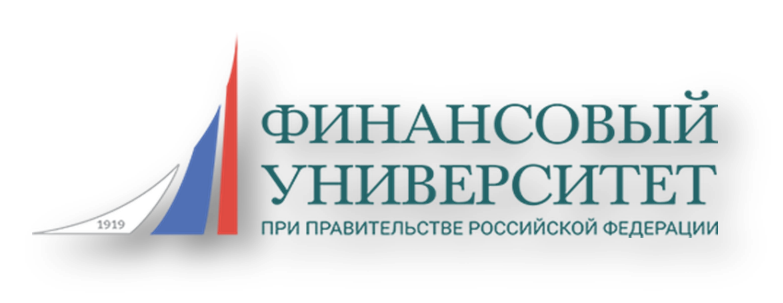 Кафедра «Экономика организации»Научно-методический семинар «Методология и методика подготовки научных исследований»ПРОГРАММА30 января 2020 года Ленинградский проспект, д. 51/4, ауд. 3216.00 -16.05 – Приветственное обращение к участникам, профессор Шаркова Антонина Васильевна16.05 – 17.15 - Выступление профессорско-преподавательского состава Финансового университета:16.05-16.15 - «Логика процесса научного исследования». Шаркова Антонина Васильевна – зав. кафедрой «Экономика организации», профессор, д.э.н., профессор16.20-16.30 – «Выбор направления научного исследования. Постановка проблемы и этапы научно-исследовательской работы». Харитонова Наталия Анатольевна – профессор, д.э.н., профессор кафедры «Экономика организации» 16.35-16.45 – «Поиск, обработка и накопление научной информации» Ахметшина Лилия Габдулхаковна – к.э.н., доцент кафедры «Экономика организации»16.50-17.00 – «Методы и особенности теоретических и экспериментальных исследований» Харитонова Татьяна Викторовна  –  доцент, к.э.н., доцент кафедры «Экономика организации» 17.05-17.15 – «Структурная организация научного коллектива и методы управления научными исследованиями» Новоселова Ирина Юрьевна – д.э.н., профессор кафедры «Экономика организации»17.20 – 17.40 - Дискуссия17.40-18.00 – Подведение итогов.В работе семинара приняли участие преподаватели Финансового университетаМодератор научно-методического семинара: Шаркова Антонина Васильевна – зав. кафедрой «Экономика организации», д.э.н., профессорОтветственный секретарь:Кунанбаева Кымбат Бакыткереевна – зав. учебной лабораторией кафедры «Экономика организации»Кафедра «Экономика организации» Ленинградский проспект, д. 53, ком. 5.12Тел.: +7 (499) 943 - 98 - 12 E-mail: ecorg@fa.ru